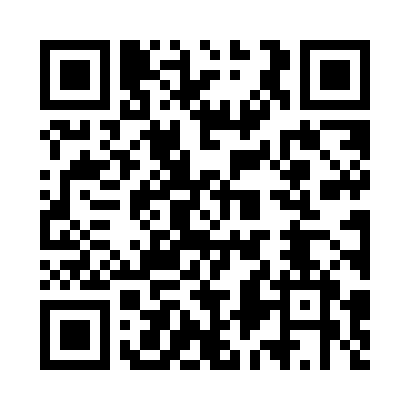 Prayer times for Usciecice, PolandMon 1 Apr 2024 - Tue 30 Apr 2024High Latitude Method: Angle Based RulePrayer Calculation Method: Muslim World LeagueAsar Calculation Method: HanafiPrayer times provided by https://www.salahtimes.comDateDayFajrSunriseDhuhrAsrMaghribIsha1Mon4:276:2812:585:257:299:232Tue4:246:2512:585:267:319:253Wed4:216:2312:575:277:329:274Thu4:186:2112:575:287:349:305Fri4:156:1912:575:307:369:326Sat4:126:1612:565:317:379:347Sun4:096:1412:565:327:399:378Mon4:066:1212:565:337:419:399Tue4:026:0912:565:347:439:4210Wed3:596:0712:555:367:449:4411Thu3:566:0512:555:377:469:4712Fri3:536:0312:555:387:489:4913Sat3:506:0012:545:397:509:5214Sun3:475:5812:545:407:519:5415Mon3:435:5612:545:427:539:5716Tue3:405:5412:545:437:5510:0017Wed3:375:5212:545:447:5610:0218Thu3:345:4912:535:457:5810:0519Fri3:305:4712:535:468:0010:0820Sat3:275:4512:535:478:0210:1121Sun3:235:4312:535:488:0310:1422Mon3:205:4112:535:508:0510:1623Tue3:165:3912:525:518:0710:1924Wed3:135:3712:525:528:0910:2225Thu3:095:3512:525:538:1010:2526Fri3:065:3312:525:548:1210:2827Sat3:025:3112:525:558:1410:3228Sun2:585:2912:525:568:1510:3529Mon2:555:2712:515:578:1710:3830Tue2:515:2512:515:588:1910:41